Partnership Meeting 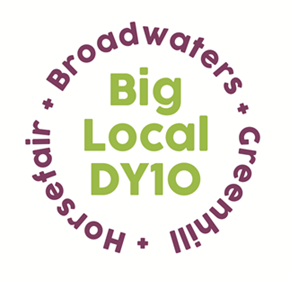 Notes15th September 2021,  7:00 – 8:45pmPresent:, Mattie, Helen, Adrian, Jayne, Brenda, VanderApologies: Dawn, RobertNotes from the last two meetings: Both sets of Notes were read out and their acceptance proposed by Vander and seconded by Mattie. Conflicts of interest: Jayne on item 7. LTO- St George’s finance update: As Robert was absent, Brenda read out the figures.  Universal Basic Income – A lead person for this needs to be found to co-ordinate consultation locally. It was suggested that we contact those who attended the Zoom presentation and perhaps approach Community Housing to see if we could enter negotiations with them to take on this role. Christmas Packs – As Dawn had sent apologies for the meeting, this will be added to the October agenda. Packs should be sent as last year to the vulnerable families via the schools. Recruitment update – Brenda reported that a Job Coach had been appointed in a 30-hours a week post. Stacey Dalton will attend the October meeting. When she settles in, we may decide to have a person in a support role too. Jayne is back in post to help us until March 31st but in that time we need to recruit and hand over to a new CDW. This person should be more out and about in the community. It was proposed by Vander and seconded by Mattie that the salary for the CDW should be between £21,000 and £23,000.  Sladen View Face to face meetings are starting to be held and Joanne, the Sladen View Steward, would go back to full duties from October 4th. It should be noted that although throughout Covid Joanne was only asked and paid to do checks on the premises, she had been cleaning as well just to keep on top of it. It was proposed that we should buy a fogger to ensure thorough cleaning in light of Covid 19. It was agreed by all that Jayne should get one. Surveys and Legacy Statement The new Legacy Statement was circulated and also a copy each of the recent Surveys. Partners wanted it to be noted that they were grateful for all the work done by Jayne on the presentation of the Surveys. Partners were encouraged to read them as they will form the basis for work at the November Partnership Day and the new Plan. The New Plan – Proposed Plan timeline13th November	 Identifying priorities for the Plan18th November	The Big Breakfast. Trinity Methodist 7.45 to 9.45 am*15th December 	First Draft Plan  9th February		Big Chat – St Ambrose Hall16th February		Second Draft Plan28th February		Final Draft of the Plan* Budget for breakfast inc. hall hire - £300Awayday 13th November - proposed Agenda9.30 to 10.00		Coffee and biscuits10.00 to 11.30		Partnership review – Helen to lead11.30 to 12.00		Looking at data12.00 to 12.30		Lunch12.30 to 2.00		Identifying priorities for the Plan  2.00 to 2.30		Tea and cakes as we wind up  Mattie Leadership update – Mattie said they were inspired by the 2nd Leadership session that they had attended. They had learned that we were all ‘accidental leaders’ and that one leads not just from the front. Mattie is learning about ‘imposter syndrome’ where one doubts one’s own abilities. When we say that Mattie is ‘brave’ for their decisions they don’t feel they deserve that accolade. Mattie is enjoying this journey in their personal developmentBig Chat February 9th – Mattie and Vander had met to plan out how the evening would run. This was circulated after the meeting. It was suggested that a save-the-day card was sent in November with actual invites to be sent early in the New Year. The questions were being worked on but it was accepted that they may change nearer to the time.  A.O.B During the meeting Adrian had commented on the huge success of the Horsefair and Proud event on August 23rd. H&P had managed to bank £1000 towards future events and the feedback from the community was amazing. The weather had forced the cancellation of the Springfield Park event. However, some 15+ stalls had relocated to the Horsefair event. This had worked well and enhanced the experience for all. Helen asked how Sion Hill the seaside trip had gone and Vander reported that it went really well. There had been 107 people and some of the children had never been to the seaside before, so it was a wonderful experience for them. Vander had used the contact with residents to ask what a difference and extra say £50 per week might make (thinking of the UBI project) and most people said it would be spent on food bills. Meetings with zoom access. Helen suggested we might look at having meetings where she could join via zoom. Jayne to investigate. Next meeting October 20th 2021